SCOTTY CARICABATERIE PER CELLULARE SOLAREBASIC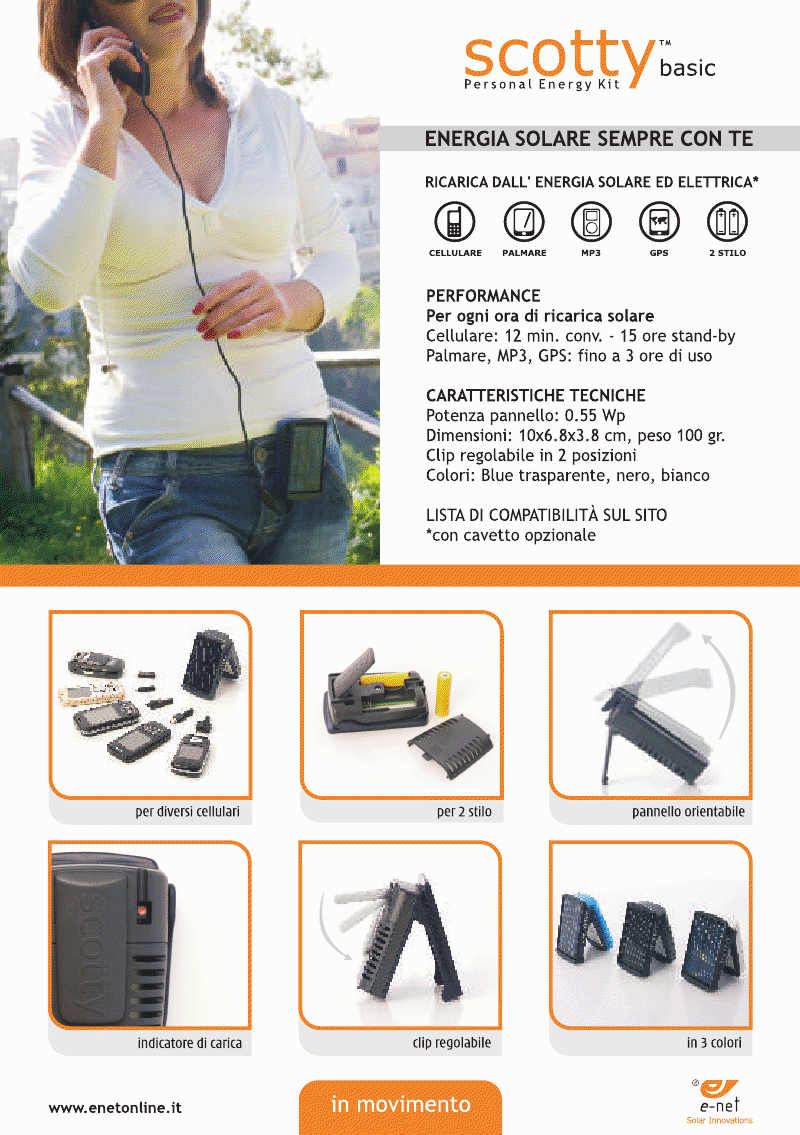                                                                                Scotty basic euro 25,58  cad